Publicado en Barcelona el 20/05/2019 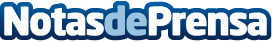 Cyberclick, la única empresa española premiada en los WorldBlu awards WorldBlu acaba de publicar el ranking de las 33 empresas más democráticas del mundoDatos de contacto:Tanit de Pouplana  935 088 234Nota de prensa publicada en: https://www.notasdeprensa.es/cyberclick-la-unica-empresa-espanola-premiada Categorias: Marketing Cataluña E-Commerce Recursos humanos Premios http://www.notasdeprensa.es